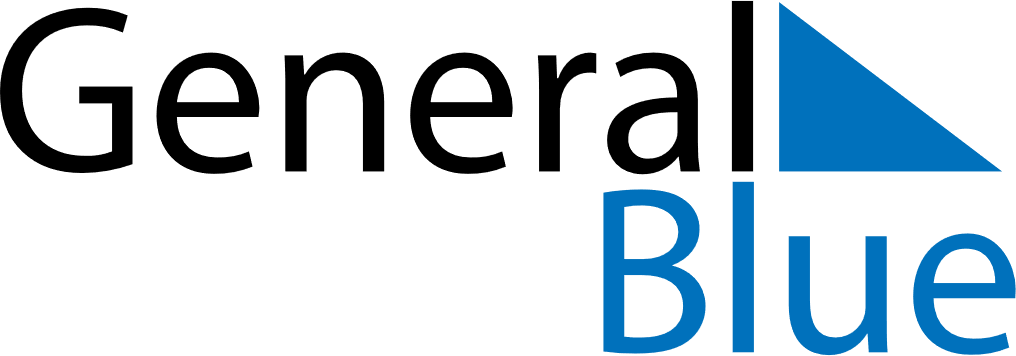 November 2021November 2021November 2021Saint BarthelemySaint BarthelemySUNMONTUEWEDTHUFRISAT123456All Saints’ Day78910111213Armistice Day1415161718192021222324252627282930